Supporting informationTable S1: Analysis of variance 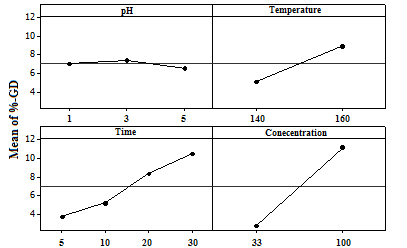 Figure S2: Analysis of main effects plot 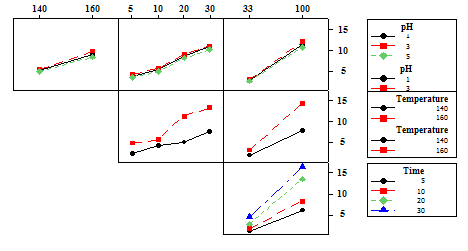 Figure S3:  Analysis of interaction plot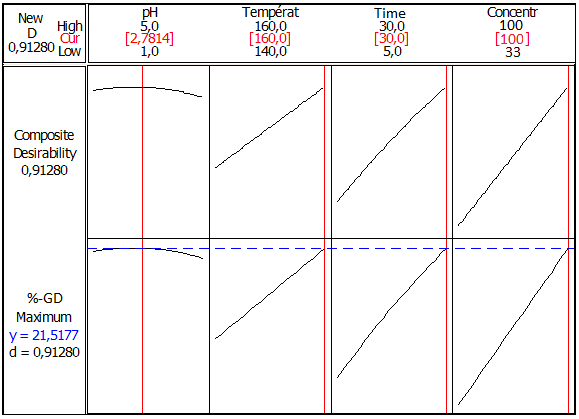 Figure S4:  Response optimization of the grafting processSourcePRegression0,000Linear0,000Square0,153Interaction0,000